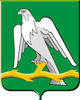 РЕВИЗИОННАЯ КОМИССИЯ ГОРОДСКОГО ОКРУГА КРАСНОУФИМСКЗаключениена проект решения Думы городского округа Красноуфимск «О бюджете городского округа Красноуфимск на 2020 год и плановый период 2021 и 2022 годов»20 ноября 2019 года                                                                          г. КрасноуфимскВ соответствии с требованиями ст. 157 Бюджетного кодекса Российской Федерации, ст. 9 Федерального закона от 07.02.2011 № 6-ФЗ «Об общих принципах организации и деятельности контрольно-счетных органов субъектов Российской Федерации и муниципальных образований», ст. 32 Устава городского округа Красноуфимск, принятого решением Красноуфимского городского Совета муниципального образования «Город Красноуфимск» от 26.05.2005 № 15/2, ст. 8 Положения «О бюджетном процессе в городском округе Красноуфимск», утвержденного решением Думы городского округа Красноуфимск от 27.03.2014 № 23/3 (далее – Положение о бюджетном процессе), ст. 8 Положения о ревизионной комиссии городского округа Красноуфимск, утвержденного решением Думы городского округа Красноуфимск от 27.10.2011 № 52/3, п. 2.11 плана работы, утвержденного распоряжением председателя Ревизионной комиссии городского округа Красноуфимский округ от 14.12.2018 № 43, ревизионной комиссией с 11 по 20 ноября 2019 года проведена экспертиза проекта решения Думы «О бюджете городского округа Красноуфимск на 2020 год и плановый период 2021 и 2022 годов».  Проект решения Думы «О бюджете городского округа Красноуфимск на 2020 год и плановый период 2021 и 2022 годов» (далее – Проект) представлен администрацией городского округа в ревизионную комиссию 08.11.2019 – в срок не позднее 10 ноября текущего года, установленный п. 1 ст. 8 Положения «О бюджетном процессе в городском округе Красноуфимск».Перечень документов, представленных одновременно с Проектом, соответствует требованиям ст. 184.2 Бюджетного кодекса РФ (далее – БК РФ), ст. 7 Положения о бюджетном процессе.Общая характеристика проекта решения Думы «О бюджете городского округа Красноуфимск на 2020 год и плановый период 2021 и 2022 годов»В соответствии с требованиями п. 4 ст. 169 БК РФ и п. 1 ст. 4 Положения о бюджетном процессе Проект составлен на три года: очередной финансовый год (2020 год) и на плановый период (2021 и 2022 годов). В соответствии с требованиями ст. 172 БК РФ, п. 1 ст. 5 Положения о бюджетном процессе Проект составлен на основе Прогноза социально-экономического развития городского округа Красноуфимск на 2020 – 2022 годы, одобренного постановлением главы городского округа Красноуфимск от 06.08.2019 № 581 (в редакции от 31.10.2019) (далее – Прогноз).Согласно Прогнозу сохраняется динамика снижения численности постоянного населения городского округа Красноуфимск. Показатель уменьшается с каждым последующим годом на 0,9 % (2018 год – 38 959 чел., 2019 год – 38 643 чел., 2020 год – 38 277 чел., 2021 год – 37 923 чел., 2022 год – 37 477 чел.).Показатель «Доходы населения муниципального образования, млн. руб.» увеличивается в динамике по годам: 2019 – на 4,8 % и составят 7 512,0 млн. руб.; 2020 – 4,9 % (7 881,2 млн. руб.); 2021 – 4,7 % (8 249,9 млн.руб.); 2022 – 5,6 % (8 710,5 млн. рублей). В прогнозируемом периоде наблюдается положительная динамика по следующим показателям:- доходы бюджета увеличатся с 13,2 до 28,6 % (по отношению к 2019 году);- оборот организаций (по полному кругу) – с 3,8 до 10,9 %;- объем инвестиций в основной капитал за счет всех источников финансирования – с 4,8 до 14,7 процентов.При этом, в Проекте доходы бюджета в 2020 году по отношению к утвержденным показателям 2019 года сокращаются на 4,9 % в связи с применением Министерством финансов Свердловской области коэффициента оптимизации (15 %) к суммарной оценке расходных полномочий городского округа.Основные направления бюджетной и налоговой политики городского округа Красноуфимск на 2020 год и плановый период 2021 и 2022 годов сформированы в соответствии с бюджетным законодательством РФ, Указом Президента Российской Федерации от 07.05.2018 № 204 «О национальных целях и стратегических задачах развития Российской Федерации на период до 2024 года», Указом Губернатора Свердловской области от 24.10.2019 № 500 -УК «Об утверждении основных направлений бюджетной и налоговой политики Свердловской области на 2020 год и плановый период 2021 и 2022 годов», Прогнозом социально-экономического развития городского округа Красноуфимск на 2020-2022 годы. Бюджетная и налоговая политика городского округа Красноуфимск на 2020 год и плановый период 2021 и 2022 годов направлена на сохранение и развитие налогового потенциала, повышение качества жизни населения города и обеспечение социальной стабильности, решение приоритетных для городского округа Красноуфимск задач.Основные характеристики бюджета городского округа Красноуфимск за 2018 – 2022 годы в тыс. руб. представлены в таблице № 1.Таблица № 1Доходы на 2020 год предусмотрены ниже ожидаемого исполнения 2019 года на 56 636,5 тыс. руб. и составят 1 451 550,1 тыс. рублей. Расходы на 2020 год предусмотрены ниже ожидаемого исполнения 2019 года на 98 562,9 тыс. руб. и составят 1 475 881,0 тыс. рублей. Дефицит бюджета планируется ниже на 41 926,4 тыс. руб. и составит 24 330, 9 тыс. рублей.Рис. 1. Сравнение основных параметров бюджета по годамДинамика основных характеристик проекта бюджета на 2020 год и плановый период 2021 и 2022 годов характеризуется снижением уровня доходов, расходов и дефицита бюджета к ожидаемому исполнению бюджета 2019 года.Основными причинами снижения явились:- снижение прогноза налоговых и неналоговых доходов на 26 155,5 тыс. руб.;- уменьшение межбюджетных трансфертов на 30 481,0 тыс. руб.;- применение коэффициента оптимизации (сокращения) расходов 15 % (за исключением расходов на оплату труда) к суммарной оценке расходных полномочий муниципалитетов исходя из прогноза поступления доходов в  бюджет Свердловской области.Вместе с тем предусмотрено увеличение расходов бюджета с 01.01.2020:- в связи с увеличением фонда оплаты труда работникам культуры и педагогических работникам организаций дополнительного образования (Указ Президента Российской Федерации от 07.05.2012), работникам органов местного самоуправления и прочим работникам на 1,038 с 01.10.2020 года, обеспечение минимального размера оплаты труда работников муниципальных учреждений в размере 12 130 руб. (без учета уральского коэффициента); - прочих расходов на коэффициент 1,038 в связи с ростом потребительских цен, расходов на коммунальные услуги исходя из утвержденных Региональной энергетической комиссией Свердловской области тарифов, а также дополнительных расходов, учтенных на согласительной комиссии в Министерстве финансов Свердловской области.Соблюдение соответствия проекта решения Думы о бюджете, документов и материалов, представленных одновременно с ним, Бюджетному кодексу Российской Федерации и иным нормативным правовым актам Формирование проекта бюджета на 2020 год и плановый период 2021 и 2022 годов  осуществлено в соответствии с нормами БК РФ и Положения о бюджетном процессе. В соответствии со ст. 184.1 БК РФ и статьей 6 Положения о бюджетном процессе Проектом определен:- перечень главных администраторов доходов бюджета и источников финансирования дефицита бюджета;- бюджетные ассигнования распределены по разделам, подразделам, целевым статьям (муниципальным программам и непрограммным направлениям деятельности), группам видов расходов классификации расходов бюджетов;- определена  ведомственная структура расходов бюджета;- определен объем бюджетных ассигнований Дорожного фонда на 2020 год в сумме 59 508,8 тыс. руб., на 2021 год – 49 979,3 тыс. руб., на 2022 год – 33 593,7 тыс. руб.;- определен общий объем бюджетных ассигнований, направляемых на исполнение публичных нормативных обязательств, на 2020 год в сумме 24 330,9 тыс. руб., на 2021 год – 19 037,5 тыс. руб., на 2022 год – 18 217,7 тыс. руб.; - определен объем условно утвержденных расходов на 2021 год – 17 241,5 тыс. руб. (3,2 % от общего объема расходов бюджета без учета расходов бюджета, предусмотренных за счет межбюджетных трансфертов из других бюджетов бюджетной системы Российской Федерации, имеющих целевое назначение), на 2022 год – 34 036,5 тыс. руб. (6,3 % от общего объема расходов бюджета без учета расходов бюджета, предусмотренных за счет межбюджетных трансфертов из других бюджетов бюджетной системы Российской Федерации, имеющих целевое назначение);- установлен предельный объем муниципального долга на 2020 год в сумме 94 064,8 тыс. руб., на 2021 год – 79 164,8 тыс. руб., на 2022 год – 93 078,5 тыс. руб.; - определен верхний предел муниципального долга (на 1 января 2021 года – 48 823,6 тыс. руб., на 1 января 2022 года – 58 823,6 тыс. руб., на 1 января 2022 года – 65 823,6 тыс. руб.);- установлен объем расходов на обслуживание муниципального долга на 2020 год в сумме 529,1 тыс. руб., на 2021 год – 79,2 тыс. руб., на 2022 год – 93,1 тыс. руб.; - определены источники финансирования дефицита бюджета на очередной финансовый год и плановый период;- определен резервный фонд Администрации городского округа Красноуфимск на 2020 год в сумме 2 060,1 тыс. руб., на 2021 год – 1 945,7 тыс. руб., на 2022 год – 2 000,8 тыс. рублей. При формировании Проекта соблюдены требования и ограничения, установленные БК РФ: - п. 3 ст. 92.1 – по размеру дефицита бюджета (не превышает 10 процентов утвержденного общего годового объема доходов местного бюджета без учета утвержденного объема безвозмездных поступлений и (или) поступлений налоговых доходов по дополнительным нормативам отчислений и составили в 2020 году 24 330,9 тыс. руб. или 10 %, 2021 – 19 037,5 тыс. руб. или 8,4 %, 2022 – 18 217,7 тыс. руб. или 7,9 %);- п. 3 ст. 107 – по объему муниципального долга (не превышает общий объем доходов местного бюджета без учета утвержденного объема безвозмездных поступлений и поступлений налоговых доходов по дополнительным нормативам отчислений от налога на доходы физических лиц  в 2020 году – 244 637,1 тыс. руб., 2021 – 226 860,1 тыс. руб., 2022 – 230 221,0 тыс. руб.); - ст. 111 – по расходам на обслуживание муниципального долга (не превышает 15 процентов объема расходов бюджета, за исключением объема расходов, которые осуществляются за счет субвенций, предоставляемых из бюджетов бюджетной системы Российской Федерации и составили в 2020 году 0,1 %, 2021 – 0,01 %, 2022 – 0,01 %);- п. 3 ст. 184.1 – по общему объему условно утверждаемых расходов (на первый год планового периода в объеме не менее 2,5 процента общего объема расходов бюджета (без учета расходов бюджета, предусмотренных за счет межбюджетных трансфертов из других бюджетов бюджетной системы Российской Федерации, имеющих целевое назначение), на второй год планового периода в объеме не менее 5 процентов общего объема расходов бюджета (без учета расходов бюджета, предусмотренных за счет межбюджетных трансфертов из других бюджетов бюджетной системы Российской Федерации, имеющих целевое назначение). Показатели приложений к Проекту соответствуют текстовой части Проекта.Составление бюджета осуществлено в порядке, определенном БК РФ:- группировка доходов и расходов – в соответствии с бюджетной классификацией бюджетной системы Российской Федерации, что соответствует принципу единства бюджетной системы Российской Федерации (ст. 29 БК РФ);- прогноз доходов местного бюджета сформирован в соответствии перечнем видов доходов, закрепленных за городским округом, расходы – в соответствии с расходными обязательствами, принятыми в соответствии с полномочиями органов местного самоуправления, источники финансирования дефицита бюджета – в соответствии с бюджетным законодательством Российской Федерации, что подтверждает соблюдение принципа разграничения доходов, расходов и источников финансирования дефицитов бюджета между бюджетами бюджетной системы Российской Федерации (ст. 30 БК РФ);- объем предусмотренных расходов соответствует суммарному объему доходов и поступлений источников финансирования дефицита бюджета, что соответствует принципу сбалансированности бюджета (статья 33 БК РФ);- расходы бюджета не увязаны с определенными видами доходов и источниками финансирования дефицита бюджета, за исключением субсидий и субвенций, получаемых из федерального и областного бюджета, что соответствует принципу общего (совокупного) покрытия расходов бюджета (статья 35 БК РФ).Доходы бюджетаДоходы бюджета городского округа Красноуфимск на 2020 год планируются в объеме 1 451 550,1 тыс. руб., что на 4 192,8 тыс. руб. или 0,3 % выше по отношению к показателю исполнения доходов за 2018 год, при этом по отношению к ожидаемому исполнению за 2019 год доходная часть бюджета на 2020 год планируется ниже на 4 % или 56 636,5 тыс. рублей.В 2021 году также запланировано снижение доходов по отношению к уровню 2020 года на 7 % или 107 622,8 тыс. руб., в связи с этим общий объем поступлений составит 1 343 927,3 тыс. рублей.В 2022 году объем доходов увеличится на 2 % или 28 542,7 тыс. руб. и составит 1 372 470,0 тыс. рублей.Основу доходной части проекта решения составляют безвозмездные поступления, на долю которых в 2020 году будет приходиться 68,0 % от общей суммы доходов, в 2021 и 2022 годах – 61,9 процент.Анализ структуры доходов бюджета приведен в таблице № 2.Таблица № 2Прогноз безвозмездных поступлений (кроме субвенций) доведен Министерством финансов Свердловской области в соответствии с Проектом областного бюджета на 2020 год и плановый период 2021-2022 годы. Распределение межбюджетных трансфертов по целевым программам будет производиться Министерством финансов Свердловской области после принятия областного бюджета на 2020 год и плановый период 2021-2022 годов.Прогноз налоговых и неналоговых доходов на 2020 годПрогноз поступлений по налоговым и неналоговым доходам в 2020 году планируется меньше на 7 % или 36 876,7 тыс. руб. по отношению к исполнению плана по налоговым и неналоговым доходам за 2018 год и на 5,3 % или 26 155,5 тыс. руб. меньше ожидаемого исполнения за 2019 год.В разрезе видов доходов бюджета (Приложение № 1) сокращение плана по налоговым и неналоговым доходам бюджета городского округа Красноуфимск в 2020 году по отношению к ожидаемому исполнению за 2019 год обусловлено следующими основными факторами.1. Сокращением поступлений налога на доходы физических лиц на 2020 год по отношению к ожидаемому исполнению за 2019 год на 3 % или 10 997,0 тыс. руб., в связи с уменьшением дополнительного норматива отчислений по налогу на доходы физических лиц на 3,8 % (в 2019 году – 41 %, в 2020 – 37,2 %). Прогноз поступлений налога на доходы физических лиц составил 314 294,0 тыс. рублей.2. Снижением прогноза по доходам от использования имущества в 2020 году по отношению к ожидаемому исполнению 2019 года на 4 % или 1 460,9 тыс. рублей. Прогноз поступлений по доходу от использования имущества составил 31 929,0 тыс. рублей. Снижение объема доходов от использования имущества обусловлено следующим:1) прогноз поступлений платежей от государственных и муниципальных унитарных предприятий на 2020 год не рассчитан, ввиду того, что по данным муниципальных унитарных предприятий в 2020 году получение прибыли не планируется. При этом стоит отметить, что в 2019 году ожидаемое исполнение по данному виду поступлений рассчитано в сумме 907,5 тыс. руб., за счет средств поступивших от МУП «Чистый город»;2) прогноз поступлений доходов в виде прибыли, приходящейся на доли в уставных (складочных) капиталах хозяйственных товариществ и обществ, или дивидендов по акциям, принадлежащим городским округам на 2020 год также не рассчитан. Ожидаемое исполнение по данному виду дохода в 2019 году составило 430,0 тыс. руб. – прибыль, приходящаяся на долю городского округа Красноуфимск в уставном капитале ООО «Центральная районная аптека №433». Кроме того, стоит отметить, что на основании письма Министерства финансов Свердловской области от 19.03.2019 № 05-04-09/2549 плата за пользование жилыми помещениями (плата за наем) муниципального жилищного фонда, находящегося в казне городского округа в прогнозе доходов на 2020 год отражена по строке 000 1 11 09040 00 0000 120 «Прочие поступления от использования имущества, находящегося в государственной и муниципальной собственности (за исключением имущества бюджетных и автономных учреждений, а также имущества государственных и муниципальных унитарных предприятий, в том числе казенных)» в сумме 4 409,0 тыс. рублей. В бюджете на 2019 год данный вид поступлений отражен по строке 000 1 11 05000 00 0000 120 «Доходы, получаемые в виде арендной либо иной платы за передачу в возмездное пользование государственного и муниципального имущества» в сумм 4 270,0 тыс. рублей.Таким образом, общее увеличение доходов, получаемых в виде арендной или иной платы за передачу в возмездное пользование муниципального имущества (в т.ч. плата за пользование жилыми помещениями (плата за наем) муниципального жилищного фонда) в 2020 году составит 139,00 тыс. рублей.3. Сокращением объема налоговых и неналоговых доходов связанное со снижением прогноза доходов от продажи материальных и нематериальных активов на 2020 год по отношению к ожидаемому исполнению 2019 года на 58 % или 8 578,4 тыс. рублей. Прогноз доходов от продажи материальных и нематериальных активов на 2020 год рассчитан на уровне 6 276,0 тыс. рублей. Сокращение поступлений по данному виду доходов обусловлено тем, что:1) прогноз поступлений по доходам от продажи квартир не рассчитан, в связи с тем, что в казне городского округа нет квартир, планируемых  к продаже. Ожидаемые поступления 2019 года составляют 495,0 тыс. руб. – продажа выморочного имущества (доля в квартире по ул. 8 Марта, 90 кв. 73); 2) прогноз доходов от реализации имущества, находящегося в государственной и муниципальной собственности уменьшен, на 55 % или 7 375,4 тыс. руб. по отношению к ожидаемому исполнению 2019 года. Прогноз составлен администратором платежа – ОМС «Управление муниципальным имуществом городского округа Красноуфимск» (далее – Управление имуществом) на основании:- реестра договоров арендуемого муниципального имущества и готовящихся к продаже в 2020 году объектов в соответствии с Федеральным законом от 22.07.2008 № 159-ФЗ «Об особенностях отчуждения недвижимого имущества, находящегося в государственной или в муниципальной собственности и арендуемого субъектами малого и среднего предпринимательства, и о внесении изменений в отдельные законодательные акты Российской Федерации» (далее – Федеральный закон № 159-ФЗ) на общую сумму 4 174,0 тыс. руб.;- Программы приватизации муниципальной собственности городского округа Красноуфимск на 2020 год (далее – Программа приватизации), которая включает в себя 2 объекта: нежилое помещение по ул. Ленина, д. 112 пом. 48 – 21,4 кв.м. и нежилое помещение в пер. Учительский, зд. 1а – 282,0 кв.м. Согласно средней рыночной стоимости 1 кв.м., сложившейся по итогам продажи объектов в 2018 году объем доходов от продажи объектов, включенных в Программу приватизации, рассчитан в сумме 1 850,00 тыс. руб.;3) прогноз доходов от продажи земельных участков, находящихся в государственной и муниципальной собственности на 2020 год уменьшен на 74 % или 708,0 тыс. руб. по отношению к ожидаемому исполнению 2019 года. Прогноз поступлений составлен Управлением имущество на основании проведенного анализа договоров аренды земельных участков, срок действия которых заканчивается в 2020 году. 4. Кроме того, сокращение объема налоговых и неналоговых доходов обусловлено изменением системы распределения штрафов, санкций и иных сумм возмещения ущерба между бюджетами бюджетной системы Российской Федерации на основании изменений ст. 46 БК РФ с 01.01.2020 года. Прогноз поступлений по данному виду доходов на 2020 год рассчитан на 99 % или 8 915,1 тыс. руб. меньше ожидаемого исполнения за 2019 год и составил 98,9 тыс. рублей.Вместе с тем, стоит отметить, что в ходе анализа установлено увеличение прогноза поступлений по отдельным видам налоговых и неналоговых доходов в 2020 году по отношению к ожидаемому исполнению 2019 года. Наиболее значимое увеличение произошло по следующим видам доходов.Акцизы по подакцизным товарам (продукции), производимым на территории Российской Федерации, увеличены на 10 % или 2 029,0 тыс. руб. и в 2020 году составят 22 473,0 тыс. руб., что обусловлено изменением ставок на акцизы по подакцизным товарам на основании Федерального закона от 29.09.2019 № 326-ФЗ «О внесении изменений в часть вторую Налогового кодекса Российской Федерации и статью 1 Федерального закона «О внесении изменений в часть вторую Налогового кодекса Российской Федерации». При этом, стоит отметить, сокращение норматива отчислений в местные бюджеты на основании проекта Закона Свердловской области «Об областном бюджете на 2020 год и плановый период 2021 и 2022 годов» с 0,16670 % до 0,16450 %, что повлияло на общий рост прогноза поступлений акцизов по подакцизным товарам.Прогноз на 2020 год по налогу, взимаемому в связи с применением упрощенной системы налогообложения, увеличен на 7 % или 1 002,9 тыс. руб. и составил 15 291,0 тыс. рублей. Увеличение прогноза поступлений в большей степени обусловлено переходом на данную систему налогообложения предпринимателей, в связи с предстоящей отменой единого налога на вмененный доход с 01.01.2021 года.Прогнозные поступления по земельному налогу в 2020 году по отношению к ожидаемому исполнению 2019 года увеличены на 6 % или 1 102,0 тыс. руб. и составили 19 828,0 тыс. рублей. Прогноз рассчитан администратором платежа – Управлением Федеральной налоговой службы по Свердловской области. Увеличение прогнозных поступлений по земельному налогу обусловлено увлечением коэффициента собираемости налоговых платежей.Прогноз налоговых и неналоговых доходов на плановый период 2021-2022 годВ плановом периоде 2021 года налоговые и неналоговые доходы бюджета возрастут по отношению к 2020 году на 10 % или 47 325 тыс. рублей. В 2022 году увеличение налоговых и налоговых доходов прогнозируется на 2 % или 10 826,0 тыс. руб. и составит 522 691,1 тыс. рублей.Увеличение налоговых и неналоговых доходов в плановом периоде 2021-2022 годов в большей степени обусловлено увеличением:- налога на доходы физических лиц в 2021 году на 69 626,0 тыс. руб. или 22 %, в 2022 году на 12 213,0 тыс. руб. или 3,2 %, что связано с повышением дополнительного норматива отчислений по налогу на доходы физических лиц в 2021 году на 8,84 % и увеличением заработной платы работников;- налога, взимаемого в связи с применением упрощенной системы налогообложения, в 2021 году на 2 997,0 тыс. руб. или 20 %, в 2022 году на 731,0 тыс. руб. или 4 %, что связано с планируемым увеличением числа налогоплательщиков, в связи с отменой единого налога на вмененный доход с 01.01.2021 года;- доходов, получаемых в виде арендной либо иной платы за передачу в возмездное пользование государственного и муниципального имущества (за исключением имущества бюджетных и автономных учреждений, а также имущества государственных и муниципальных унитарных предприятий, в том числе казенных) в 2021 году на 1 054,0 тыс. руб. или 4 %, в 2022 году на 1 094,0 тыс. руб. или 4 %, что обусловлено индексацией ставок арендной платы.Кроме того, стоит отметить сокращение прогноза поступлений по некоторым видам налоговых и неналоговых доходов в плановом периоде 2021-2022 годов. Наиболее значимое снижение произошло по следующим видам доходов:- поступления единого налога на вмененный доход для отдельных видов деятельности в 2021 году сократятся на 17 714,0 тыс. руб. или 75 %, с 2022 года данный вид поступлений не планируется, в связи с отменной данного режима налогообложения с 01.01.2021 года на основании п. 8 ст. 5 Федерального закона от 29.06.2012 № 97-ФЗ «О внесении изменений в часть первую и часть вторую Налогового кодекса Российской Федерации и ст. 26 Федерального закона «О банках и банковской деятельности»;- поступления налога на имущество физических лиц в 2021 году сократятся на 7 322,0 тыс. руб. или 40 %, а в 2022 году, наоборот, возрастут на 2 087,0 тыс. руб. или 19 %, что связано с применением кадастровой стоимости имущества вместо инвентаризационной с 01.01.2020 года, и поэтапным переходом на данный вид начисления налога на имущество на основании Федерального закона от 04.10.2014 № 284-ФЗ «О внесении изменений в статьи 12 и 85 части первой и часть вторую Налогового кодекса Российской Федерации и признании утратившим силу Закона Российской Федерации «О налогах на имущество физических лиц»;- поступления доходов от реализации имущества, находящегося в государственной и муниципальной собственности (за исключением движимого имущества бюджетных и автономных учреждений, а также имущества государственных и муниципальных унитарных предприятий, в том числе казенных), в 2021 году сократятся на 1 850,0 тыс. руб. или 31 %, в связи с планируемой продажей всех объектов, включенных в Программу приватизации в 2020 году. В 2022 году прогноз поступлений по данному виду доходов рассчитан на уровне 2021 года.Расходы бюджетаРасходы бюджета на 2020 – 2022 год рассчитаны в соответствии с Порядком и методикой планирования бюджетных ассигнований бюджета городского округа Красноуфимск на очередной финансовый год и плановый период, утвержденным приказом финансового управления администрации городского округа Красноуфимск от 12.07.2011 № 43-О (с изменениями).За базу для расчета приняты бюджетные ассигнования 2019 года, утвержденные решением Думы ГО Красноуфимск от 20.12.2018 № 31/1 (первоначальный бюджет 2019 года).Формирование расходов бюджета осуществлялось с учетом коэффициентов индексации:1) фондов оплаты труда работников культуры, педагогических работников организаций дополнительного образования, которым предусмотрено повышение оплаты труда Указами президента РФ от 7 мая 2012 года № 597 «О мерах по реализации государственной социальной политики», в соответствии с параметрами «дорожных карт» с 1 января 2020 года на 1,05, с 1 января 2021 года – 1,06, с 1 января 2022 – 1,068;2) фондов оплаты труда прочих работников муниципальных учреждений в связи с ростом потребительских цен на товары и услуги с 1 октября 2020 года – 1,038; с 1 октября 2021 года  – 1,04; с 1 октября 2022 года – 1,04;3) фондов оплаты труда работников органов местного самоуправления, в связи с ростом потребительских цен на товары и услуги с 1 октября 2020 года – 1,038; с 1 октября 2021 года  – 1,04; с 1 октября 2022 года – 1,04;4) прочих расходов с связи с ростом потребительских цен с 1 октября 2020 года – 1,038; с 1 октября 2021 года  – 1,04; с 1 октября 2022 года – 1,04.5) расходы на коммунальные услуги исходя из утвержденных региональной энергетической комиссией Свердловской области тарифов. Кроме того, учтены дополнительные расходы на 2020 год, утвержденные на согласительной комиссии в Министерстве финансов Свердловской области.Вместе с тем, произведена оптимизация расходов в 2020 году по действующим расходным обязательствам: на заработную плату – 1 %, по остальным расходам – 2 %; расходам, учтенным дополнительно на согласительной комиссии в Министерстве финансов Свердловской области, 15 процентов, а также применен коэффициент оптимизации в 2021 году – 0,89, в 2022 году – 0,88.Следует отметить, планирование не в полном объеме в 2020 году:- расходов на заработную плату ведет либо к сокращению численности муниципальных служащих и (или) работников бюджетной сферы, либо к необоснованным изменениям их существенных условий труда;- прочих расходов может привести к нарушению сроков  исполнения обязательств, создавая риски по уплате неустоек и штрафов, а также образованию кредиторской задолженности.   Расходы бюджета городского округа Красноуфимск на 2020 год запланированы в объеме 1 475 881,0 тыс. руб., что на 98 562,9 тыс. руб. или 6,3 % ниже ожидаемого исполнения в 2019 году. В сравнении с исполнением в 2018 году выше на 14 345,4 или 1,0 % (Приложение № 2 к заключению).Отклонения Проекта по расходам на 2020 год от ожидаемого исполнения 2019 года в общем объеме 98 562,9 тыс. руб. (Приложение № 2 к заключению) обусловлены:- уменьшением расходов по разделам: 01 «Общегосударственные расходы» на 46 491,2 тыс. руб. или 32,1 %, 04 «Национальная экономика» – 81 369,7 тыс. руб. или 52,3 %, 05 «Жилищно-коммунальное хозяйство» – 18 568,7 тыс. руб. или 19,9 %, 13 «Обслуживание государственного и муниципального долга» – 56,0 тыс. руб. или 9,6 %;- увеличением расходов по разделам: 03 «Национальная безопасность и правоохранительная деятельность» на 119,5 тыс. руб. или 1,3 %, 07 «Образование» – 7 424,4 тыс. руб. или 0,8 %, 08 «Культура, кинематография» –3 176,3 тыс. руб. или 3 %, 10 «Социальная политика» – 26 603,9 тыс. руб. или 20,3 %, 11 «Физическая культура и спорт» – 8 102,8 тыс. руб. или 15,7 %, 12 «Средства массовой информации» – 22,1 тыс. руб. или 2,0 процентов. Рис. 2. Структура общего объема расходов на 2020 годВ структуре расходов Проекта приоритетным направлением является социальная сфера, в том числе наибольший удельный вес занимает Образование – 60 %, социальная политика – 11 %, что подтверждает социальную направленность расходов бюджета.В соответствии со ст. 172 БК РФ Проект бюджета по расходам на 2020 год и плановый период 2021 и 2022 годы сформирован на основе 11 муниципальных программ, объем бюджетных ассигнований которых, в 2020 году составит 1 466 825,8 тыс. руб. (99,4 % от общего объема расходов), в 2021 году – 1 334 093,7 тыс. руб. (97,9 % от общего объема расходов), в 2022 году 1 347 927,6 тыс. руб. (96,9 % от общего объема расходов).Данные об объемах бюджетных ассигнований, предусмотренных в Проекте на реализацию муниципальных программ, представлены в Приложении № 3 к заключению. По сравнению с  ожидаемым исполнением 2019 года на реализацию муниципальных программ в 2020 году расходы предусмотрены ниже на 92 357,0 тыс. руб. или 5,9 %., в том числе:- по 5 муниципальным программам предусмотрено уменьшение на 151 972,7 тыс. руб.;- по 6 муниципальным программам предусмотрено увеличение на 59 615,7 тыс. рублей.Проектом на 2020 год и плановый период 2021 и 2022 годов объем бюджетных ассигнований на реализацию муниципальных программ предусмотрен ниже объема бюджетных ассигнований, предусмотренных паспортами (Приложение № 4 к заключению).Потребуется приведение в соответствие ч. 2 ст. 179 БК РФ восьми муниципальных программ: - «Развитие и обеспечение эффективности деятельности администрации городского округа Красноуфимск в 2014-2024 годах» на 2020 год в сумме 23 444,5 тыс. руб., 2021 – 29 643,9 тыс. руб. 2022 – 36 742,1 тыс. руб.;- «Управление муниципальными финансами городского округа Красноуфимск в 2014-2024 годах» на 2020 год в сумме 188,3 тыс. руб., 2021 –1 486,1 тыс. руб. 2022 – 1 172,8 тыс. руб.;- «Управление муниципальной собственностью городского круга Красноуфимск в 2014-2024 годах» на 2020 год в сумме 54 000,0 тыс. руб., 2021 – 54 000,0 тыс. руб. 2022 – 53 994,9 тыс. руб.;- «Развитие молодежной политики в городском округе Красноуфимск на 2014-2024 годы» на 2020 год в сумме 888,3 тыс. руб., 2021 – 1 826,0 тыс. руб. 2022 – 1 826,0 тыс. руб.;- «Развитие физической культуры и спорта городского округа Красноуфимск в 2014-2024 годах» на 2020 год в сумме 1,9 тыс. руб., 2021 – 10 962,0 тыс. руб. 2022 – 10 962,0 тыс. руб.;- «Социальная поддержка населения городского округа Красноуфимск» на 2016-2024 годы на 2022 год в сумме 100,0 тыс. руб.;- «Обеспечение безопасности жизнедеятельности населения городского округа Красноуфимск» на 2016-2022 годы на 2020 год в сумме 3 128,5 тыс. руб., 2021 – 2 552,9 тыс. руб. 2022 – 2 645,6 тыс. руб.;- «Формирование современной городской среды на территории городского округа Красноуфимск на 2018-2024» на 2020 год в сумме 47 173,1 тыс. руб., 2021 – 1 332,1 тыс. руб. 2022 – 6 600,0 тыс. рублей.В проекте предусмотрены внепрограммные расходы в общем объеме на 2020 год – 9 055,2 тыс. руб., 2021 год – 11 629,5 тыс. руб., 2022 год – 8 723,6 тыс. руб. из них на: - формирование резервного фонда администрации городского округа Красноуфимск в 2020 году 2060,1 тыс. руб. или 0,1 % общего объема расходов, 2021 год – 1 945,7 тыс. руб. или  0,1 %, 2022 год – 2 000,8 тыс. руб. или  0,1 процентов.Предлагаемый к установлению размер резервного фонда соответствует требованиям ст. 81 БК РФ (не превышает 3 % утвержденного решением общего объема расходов).- на обеспечение деятельности Думы городского округа Красноуфимск и Ревизионной комиссии городского округа Красноуфимск на 2020 год – 6 995,1 тыс. руб., 2021 – 9 683,8 тыс. руб., 2022 – 6 722,8 тыс. рублей.В соответствии с приложениями 15 к Проекту планируется предоставить муниципальные гарантии без права регрессного требования предприятию жилищно-коммунального комплекса для расчетов за топливно-энергетические ресурсы в 2020 году в объеме 10 000,0 тыс. рублей. Предусмотренный Проектом норматив формирования расходов на содержание органов местного самоуправления превышен на 25 091,6 тыс. руб., что не соответствует ст. 136 БК РФ и положениям постановления Правительства Свердловской области от 17.10.2019 № 680-ПП «Об установлении нормативов формирования расходов на содержание органов местного самоуправления муниципальных образований, расположенных на территории Свердловской области, на 2020 год».Согласно, постановления Правительства Свердловской области от 17.10.2019 № 680-ПП «Об установлении нормативов формирования расходов на содержание органов местного самоуправления муниципальных образований, расположенных на территории Свердловской области, на 2020 год» городскому округу Красноуфимск установлен норматив формирования расходов на содержание органов местного самоуправления  в размере 47 362,0 тыс. рублей.Проектом решения расходы на содержание органов местного самоуправления  в 2020 году запланированы в объеме 72 453,6 тыс. рублей.Дефицит бюджета и источники финансирования дефицита бюджетаВ соответствии с Проектом о бюджете (приложение № 18) полномочия администраторов источников финансирования дефицита бюджета на 2020 -2022 годы закреплены за администрацией городского округа Красноуфимск и Финансовым управлением администрации городского округа Красноуфимск.Согласно приложениям № 16, № 17 к Проекту источники финансирования дефицита бюджета предусмотрены в 2020 году в размере 24 330,9 тыс. руб., в 2021 году – 19 037,5 тыс. руб., в  2022 году – 18 217,7 тыс. рублей.Предлагаемый размер дефицита не превышает допустимый предел размера дефицита 10 %, установленный п. 3 ст. 92.1 Бюджетного кодекса РФ, в 2020 году он составил 10 % от объема доходов местного бюджета без учета утвержденного объема безвозмездных поступлений и поступлений налоговых доходов по дополнительным нормативам отчислений, в 2021 – 2022 годах – 8 процентов.Состав источников финансирования дефицита бюджета в 2020 – 2022 годах (таблица № 3) соответствует требованиям ст. 96 Бюджетного кодекса РФ.Таблица № 3Перечень муниципальных заимствований на 2020-2022 годы, а также объем средств, направляемых на погашение основной суммы долга, приведены в таблице № 4.Таблица № 4 Виды и суммы заимствований соответствуют видам и суммам источников финансирования дефицита бюджета.Динамика расходов на погашение муниципального долга в 2020 – 2022 годах и предельных размеров муниципального долга по состоянию на 01 января года следующего за отчетным отражена в таблице № 5. Таблица № 5Предусмотренный в проекте решения объем муниципального долга не превысит предельное значение объема муниципального долга, установленное ст. 107 Бюджетного кодекс РФ не более 100 % общего объема доходов местного бюджета без учета утвержденного объема безвозмездных поступлений и (или) поступлений налоговых доходов по дополнительным нормативам отчислений от налога на доходы физических лиц. В 2020 году он составит 38 % от объема доходов местного бюджета без учета утвержденного объема безвозмездных поступлений и поступлений налоговых доходов по дополнительным нормативам отчислений, в 2021 году – 35 %, в 2022 году – 40 процентов.Объем расходов, предусмотренных на обслуживание муниципального долга, не превысит ограничение, установленное ст. 111 Бюджетного кодекс РФ – не более 15 % объема расходов бюджета, за исключением объема расходов, которые осуществляются за счет субвенций, предоставляемых из бюджетов бюджетной системы Российской Федерации. В 2020 году объем расходов на обслуживание муниципального долга составит 0,06 % от общего объема расходов соответствующего бюджета, за исключением объема расходов, которые осуществляются за счет субвенций, предоставляемых из бюджетов бюджетной системы Российской Федерации, в 2021 году – 0,01 %, в 2022 – 0,01 процент.ВыводыС учетом вышеизложенного, к основным параметрам Проекта  замечания  экономического и правового характера отсутствуют.При этом имеется замечание в части превышения норматива формирования расходов на содержание органов местного самоуправления.Председатель Ревизионной комиссиигородского округа Красноуфимск                                                        Т.Н. ШиряеваПриложение № 1Анализ бюджета в разрезе видов доходовПриложение № 2Анализ расходовПриложение № 3Анализ расходов по муниципальным программамПриложение № 4Анализ соответствия объема средств, предусмотренных в проекте бюджета паспортам муниципальных программНаименование показателя2018 год2018 год2019 год2019 годПроект решенияПроект решенияПроект решенияОтклонение проекта решения 2020 года от ожидаемого исполнения 2019 годаНаименование показателяПланИсполнениеУточненный план на 17.10.2019Ожидаемое исполнение2020 год2021 год2022 годОтклонение проекта решения 2020 года от ожидаемого исполнения 2019 годаДоходы1 456 214,21 447 357,31 523 971,31 508 186,61 451 550,11 343 927,31 372 470,0-56 636,5Расходы1 503 956,31 461 535,61 574 501,51 574 443,91 475 881,01 362 964,81 390 687,7-98 562,9Дефицит (профицит)-47 742,1-14 178,3-50 530,2-66 257,3-24 330,9-19 037,5-18 217,7-41 926,4НаименованиеОценка исполнения 2019 годаОценка исполнения 2019 годаПроект 2020 годаПроект 2020 годаПроект 2021 годаПроект 2021 годаПроект 2022 годаПроект 2022 годаНаименованиеСумма, тыс. руб.Доля в структуре,%Сумма, тыс. руб.Доля в структуре, %Сумма, тыс. руб.Доля в структуре, %Сумма, тыс. руб.Доля в структуре,%123456789Налоговые доходы432 435,928,7425 698,029,3473 656,035,2483 219,035,2Неналоговые доходы58 259,73,938 842,12,738 209,12,839 472,12,9Итого налоговые и неналоговые доходы490 695,632,5464 540,132,0511 865,138,1522 691,138,1Безвозмездные поступления1 017 491,067,5987 010,068,0832 062,261,9849 778,961,9Всего доходов1 508 186,6100,01 451 550,1100,01 343 927,3100,01 372 470,0100,0Вид источниковУточненный план на 17.10.2019, тыс. руб.Ожидаемое исполнение 2019 года, тыс. руб.Проект, тыс. руб.Проект, тыс. руб.Проект, тыс. руб.Вид источниковУточненный план на 17.10.2019, тыс. руб.Ожидаемое исполнение 2019 года, тыс. руб.2020 год2021 год2022 годКредиты кредитных организаций10 000,00,0-5 000,010 000,07 000,0Бюджетные кредиты от других бюджетов бюджетной системы12 964,212 358,819 758,89 037,511 217,7Изменение остатков средств на счетах по учету средств бюджета27 566,053 898,59 572,10,00,0Всего поступлений из источников финансирования дефицита муниципального бюджета50 530,266 257,324 330,919 037,518 217,7Размер дефицита бюджета50 530,266 257,324 330,919 037,518 217,7Наименование муниципального заимствованияОбъем привлечения, тыс. руб.Объем привлечения, тыс. руб.Объем привлечения, тыс. руб.Объем средств, направляемых на погашение основной суммы долга, тыс. руб.Объем средств, направляемых на погашение основной суммы долга, тыс. руб.Объем средств, направляемых на погашение основной суммы долга, тыс. руб.Наименование муниципального заимствования2020 год2021 год2022 год2020 год2021 год2022 годКредиты кредитных организаций0,00,00,05 000,00,00,0Кредиты, привлекаемые от других бюджетов бюджетной системы50 000,030 341,234 254,930 241,220 341,227 254,9Всего:50 000,030 341,234 254,935 241,220 341,227 254,9Наименование Проект, тыс. руб.Проект, тыс. руб.Проект, тыс. руб.Наименование 2020 год2021 год2022 годРасходы на погашение муниципального долга529,179,293,1Верхний предел размера муниципального долга 48 823,658 823,665 823,6Предельный размер муниципального долга 94 064,879 164,893 078,5Наименование дохода бюджетаИсполнено 2018 год, тыс. руб.2019 год2019 год2020 год, тыс. руб.Увеличение/уменьшениеУвеличение/уменьшениеУвеличение/уменьшениеУвеличение/уменьшениеУвеличение/уменьшениеУвеличение/уменьшение2021 год2021 год2021 год2022 год2022 год2022 годНаименование дохода бюджетаИсполнено 2018 год, тыс. руб.Утверждено, тыс.  руб.Ожидаемое исполнение, тыс. руб.2020 год, тыс. руб.к исполнению 2018 годак исполнению 2018 годак плану 2019 годак плану 2019 годак ожидаемому исполнению 2019 годак ожидаемому исполнению 2019 годаПрогноз, тыс. руб.Увеличение/ уменьшение к плану 2020 годаУвеличение/ уменьшение к плану 2020 годаПрогноз, тыс. руб.Увеличение /уменьшение к плану 2021 годаУвеличение /уменьшение к плану 2021 годаНаименование дохода бюджетаИсполнено 2018 год, тыс. руб.Утверждено, тыс.  руб.Ожидаемое исполнение, тыс. руб.2020 год, тыс. руб.тыс. руб.%тыс. руб.%тыс. руб.%Прогноз, тыс. руб.тыс. руб.%Прогноз, тыс. руб.тыс. руб.%1234567891011121314151617Налоговые и неналоговые доходы501 417506 560490 696464 540-36 877-7-42 020-8-26 156-5511 86547 32510522 69110 8262,1Налоги на прибыль, доходы355 007323 791325 291314 294-40 713-11-9 497-3-10 997-3383 92069 62622396 23312 3133,2Налог на доходы физических лиц355 007323 791325 291314 294-40 713-11-9 497-3-10 997-3383 92069 62622396 23312 3133,2Налоги на товары (работы, услуги), реализуемые на территории Российской Федерации9 62320 44420 44422 47312 8501342 029102 0291022 4730022 47300,0Акцизы по подакцизным товарам (продукции), производимым на территории Российской Федерации9 62320 44420 44422 47312 8501342 029102 0291022 4730022 47300,0Налоги на совокупный доход35 71343 36442 20243 1047 39121-260-1902228 474-14 630-3423 344-5 130-18,0Налог, взимаемый в связи с применением упрощенной системы налогообложения6 50614 28814 28815 2918 7851351 00371 003718 2882 9972019 0197314,0Единый налог на вмененный доход для отдельных видов деятельности25 45724 57623 61923 619-1 838-7-957-4005 905-17 714-750-5 905-100,0Единый сельскохозяйственный налог5745821 1561 0344608045278-122-111 042811 05080,8Налог, взимаемый в связи с применением патентной системы налогообложения3 1753 9183 1393 160-150-758-192113 2397923 275361,1Налоги на имущество37 88939 24936 85638 1332441-1 116-31 277330 811-7 322-1932 8982 0876,8Налог на имущество физических лиц17 20618 13018 13018 3051 09961751175110 983-7 322-4013 0702 08719,0Земельный налог20 68321 11918 72619 828-855-4-1 291-61 102619 8280019 82800,0Государственная пошлина, сборы7 7948 1657 6127 694-100-1-471-68217 97828448 2712933,71234567891011121314151617Государственная пошлина по делам, рассматриваемым в судах общей юрисдикции, мировыми судьями7 4797 8977 4207 470-90-427-55017 74627648 0332873,7Государственная пошлина  за государственную регистрацию, а также за совершение прочих юридически значимых действий316268192224-92-29-44-1632172328423862,6Задолженность и перерасчеты по отмененным налогам, сборам и иным обязательным платежам10310-1-1000-31-10000-100000,0Прочие налоги и сборы (по отмененным налогам и сборам)10310-1-1000-31-10000-100000,0Доходы от использования имущества, находящегося в государственной и муниципальной собственности34 57832 57933 39031 929-2 649-8-650-2-1 461-433 1461 217434 4091 2633,8Доходы в виде прибыли, приходящейся на доли в уставных (складочных) капиталах хозяйственных товариществ и обществ, или дивидендов по акциям, принадлежащим городским округам00430000-430-10000-100000,0Доходы, получаемые в виде арендной либо иной платы за передачу в возмездное пользование государственного и муниципального имущества (за исключением имущества бюджетных и автономных учреждений, а также имущества государственных и муниципальных унитарных предприятий, в том числе казенных)32 87031 78132 05227 520-5 350-16-4 261-13-4 532-1428 5741 054429 6681 0943,8Платежи от государственных и муниципальных унитарных предприятий1 7087989080-1 708-100-798-100-908-10000-100000,01234567891011121314151617Прочие поступления от использования имущества, находящегося в государственной и муниципальной собственности (за исключением имущества бюджетных и автономных учреждений, а также имущества государственных и муниципальных унитарных предприятий, в том числе казенных)0004 4094 4094 4094 4091004 57216344 7411693,7Платежи при пользовании природными ресурсами19027727732613672491849183260032600,0Плата за негативное воздействие на окружающую среду19027727732613672491849183260032600,0Доходы от оказания платных услуг (работ) и компенсации затрат государства249354589212-36-15-141-40-377-642120021200,0Доходы от оказания платных услуг (работ)11530539812498-180-59-273-691240012400,0Доходы от компенсации затрат государства1334919288-45-343979-104-5488008800,0Доходы от продажи материальных и нематериальных активов9 07832 34314 8546 276-2 802-31-26 067-81-8 578-584 426-1 850-294 42600,0Доходы от продажи квартир4904950-49-1000-495-10000-100000,0Доходы от реализации имущества, находящегося в государственной и муниципальной собственности (за исключением движимого имущества бюджетных и автономных учреждений, а также имущества государственных и муниципальных унитарных предприятий, в том числе казенных)7 32530 28513 3996 024-1 301-18-24 261-80-7 375-554 174-1 850-314 17400,0Доходы от продажи земельных участков, находящихся в государственной и муниципальной собственности 1 7052 058960252-1 453-85-1 806-88-708-742520025200,0Штрафы, санкции, возмещение ущерба11 3025 8599 01499-11 203-99-5 761-98-8 915-9999009900,01234567891011121314151617Административные штрафы, установленные Кодексом Российской Федерации об административных правонарушениях04646464646004600,0Административные штрафы, установленные законами субъектов Российской Федерации об административных правонарушениях05353535353005300,0Денежные взыскания (штрафы) за нарушения законодательства о налогах и сборах4013953950-401-100-395-100-395-10000-100000,0Денежные взыскания (штрафы) за нарушение законодательства о применении контрольно-кассовой техники при осуществлении наличных денежных расчетов и (или) расчетов с использованием платежных карт-209902-1000-99-10000-100000,0Денежные взыскания (штрафы) за административные правонарушения в области государственного регулирования производства и оборота этилового спирта, алкогольной, спиртосодержащей и табачной продукции4732209650-473-100-220-100-965-10000-100000,0Денежные взыскания (штрафы) за нарушение законодательства Российской Федерации о недрах, об особо охраняемых природных территориях, об охране и использовании животного мира, об экологической экспертизе, в области охраны окружающей среды, о рыболовстве и сохранении водных биологических ресурсов, земельного законодательства, водного законодательства5524464130-552-100-446-100-413-10000-100000,01234567891011121314151617Денежные взыскания (штрафы) за нарушение законодательства в области обеспечения санитарно-эпидемиологического благополучия человека и законодательства в сфере защиты прав потребителей1 0106109990-1 010-100-610-100-999-10000-100000,0Денежные взыскания (штрафы) за правонарушения в области дорожного движения10102200-10-100-10-100-220-10000-100000,0Денежные взыскания, налагаемые в возмещение ущерба, причиненного в результате незаконного или нецелевого использования бюджетных средств 3000-3-1000000-100000,0Денежные взыскания (штрафы) за нарушение законодательства Российской Федерации о контрактной системе в сфере закупок товаров, работ, услуг для обеспечения государственных и муниципальных нужд для нужд городских округов4 6631913490-4 663-100-191-100-349-10000-100000,0Суммы по искам о возмещении вреда, причиненного окружающей среде34100-3-100-4-100-10-10000-100000,0Поступления сумм в возмещение вреда, причиняемого автомобильным дорогам транспортными средствами, осуществляющими перевозки тяжеловесных и (или) крупногабаритных грузов295296590-295-100-296-100-59-10000-100000,0Денежные взыскания (штрафы) за нарушение законодательства Российской Федерации об административных правонарушениях, предусмотренные статьей 20.25 Кодекса Российской Федерации об административных правонарушениях3232562500-323-100-256-100-250-10000-100000,01234567891011121314151617Денежные взыскания (штрафы) за нарушения законодательства РФ о промышленной безопасности0020000-20-10000-100000,0Денежные взыскания (штрафы), установленные законами субъектов Российской Федерации за несоблюдение муниципальных правовых актов63111600-63-100-111-100-60-10000-100000,0Прочие поступления от денежных взысканий (штрафов) и иных сумм в возмещение ущерба3 5073 3215 1750-3 507-100-3 321-100-5 175-10000-100000,0Прочие неналоговые доходы-913513509-100-135-100-135-10000-100000,0Прочие неналоговые доходы11351350-1-100-135-100-135-10000-100000,0Невыясненные поступления, зачисляемые в бюджеты городских округов-1000010-1000000-100000,0Безвозмездные поступления945 9401 017 4111 017 491987 01041 0704-30 401-3-30 481-3832 062-154 948-16849 77917 7172,1Безвозмездные поступления от других бюджетов бюджетной системы  Российской Федерации959 9951 027 6871 027 687987 01027 0153-40 677-4-40 677-4832 062-154 948-16849 77917 7172,1Дотации бюджетам бюджетной системы Российской Федерации12 80161 00761 007341 876329 0752 571280 869460280 869460158 759-183 117-54139 822-18 937-11,9Дотации бюджетам городских округов на выравнивание  бюджетной обеспеченности*12 80161 00761 007341 876329 0752 571280 869460280 869460158 759-183 117-54139 822-18 937-11,9Субсидии бюджетам бюджетной системы Российской Федерации (межбюджетные субсидии)404 529297 798297 79855 747-348 782-86-242 051-81-242 051-8157 9782 231460 2972 3194,0Субсидии бюджетам городских округов на осуществление дорожной деятельности в отношении автомобильных дорог общего пользования, а также капитального ремонта и ремонта дворовых территорий многоквартирных домов, проездов к дворовым территориям многоквартирных домов населенных пунктов62 334000-62 334-100000-10000,01234567891011121314151617Субсидии бюджетам городских округов на софинансирование капитальных вложений в объекты муниципальной собственности1 12028 33328 3330-1 120-100-28 333-100-28 333-1000-10000,0Субсидии бюджетам городских округов на реализацию мероприятий государственной программы Российской Федерации "Доступная среда" на 2011 - 2020 годы7879189180-787-100-918-100-918-1000-10000,0Субсидии бюджетам городских округов на государственную поддержку спортивных организаций, осуществляющих подготовку спортивного резерва для сборных команд РФ014714700-147-100-147-1000-10000,0Субсидии бюджетам сельских поселений на реализацию мероприятий по поэтапному внедрению Всероссийского физкультурно-спортивного комплекса "Готов к труду и обороне" (ГТО)125000-125-100000-10000,0Субсидии бюджетам городских округов на реализацию мероприятий по обеспечению жильем молодых семей1 4792 4032 4030-1 479-100-2 403-100-2 403-1000-10000,0Субсидии бюджетам городских округов на государственную поддержку малого и среднего предпринимательства, включая крестьянские (фермерские) хозяйства, а также на реализацию мероприятий по поддержке молодежного предпринимательства484000-484-100000-10000,0Субсидии бюджетам городских округов на реализацию программ формирования современной городской среды17 79617 68117 6810-17 796-100-17 681-100-17 681-1000-10000,0Прочие субсидии бюджетам городских округов 320 404248 316248 31655 747-264 657-83-192 569-78-192 569-7857 9782 231460 2972 3194,01234567891011121314151617Субвенции бюджетам бюджетной системы Российской Федерации494 963551 039551 039589 38794 4241938 348738 3487615 32625 9394649 66034 3345,6Субвенции бюджетам городских округов на предоставление гражданам субсидий на оплату жилого помещения и коммунальных услуг20 03424 14324 14325 5185 484271 37561 375624 436-1 082-424 43600,0Субвенции бюджетам городских округов на выполнение передаваемых полномочий субъектов Российской Федерации***63 48771 79571 79581 48317 996289 687139 6871383 6602 177388 0024 3425,2Субвенции бюджетам городских округов на осуществление полномочий по составлению (изменению) списков кандидатов в присяжные заседатели федеральных судов общей юрисдикции в Российской Федерации256161631-225-88159815983327162129385,9Субвенции на осуществление государственного полномочия Российской Федерации по предоставлению мер социальной поддержки по оплате жилого помещения и коммунальных услуг14 00721 57521 57521 2997 29152-276-1-276-121 34142021 340-10,0Субвенции бюджетам городских округов на компенсацию отдельным категориям граждан оплаты взноса на капитальный ремонт общего имущества в многоквартирном доме5784840-57-100-84-100-84-1000-10000,0Прочие субвенции бюджетам городских округов 397 123433 426433 426461 05763 9341627 631627 6316485 85624 7995515 72029 8646,1Иные межбюджетные трансферты 47 702117 842117 8420-47 702-100-117 842-100-117 842-10000-100000,0Прочие межбюджетные трансферты, передаваемые бюджетам городских округов 47 702117 842117 8420-47 702-100-117 842-100-117 842-1000-10000,0Безвозмездные поступления от негосударственных организаций01 3111 31100-1 311-100-1 311-10000-100000,01234567891011121314151617Предоставление негосударственными организациями грантов для получателей средств бюджетов городских округов01 3111 31100-1 311-100-1 311-1000-10000,0Доходы бюджетов бюджетной системы Российской Федерации от возврата бюджетами бюджетной системы Российской Федерации остатков субсидий, субвенций и иных межбюджетных трансфертов, имеющих целевое назначение, прошлых лет, а также от возврата организациями остатков субсидий прошлых лет70820-7-1000-82-10000-100000,0Доходы бюджетов городских округов от возврата бюджетными учреждениями остатков субсидий прошлых лет70820-7-1000-82-1000-10000,0Возврат остатков субсидий, субвенций и иных межбюджетных трансфертов, имеющих целевое назначение, прошлых лет -14 062-11 587-11 589014 062-10011 587-10011 589-10000-100000,0Возврат прочих остатков субсидий, субвенций и иных межбюджетных трансфертов, имеющих целевое назначение, прошлых лет из бюджетов городских округов-14 062-11 587-11 589014 062-10011 587-10011 589-1000-10000,0Итого доходов:1 447 3571 523 9711 508 1871 451 5504 1930,29-72 421-5-56 637-41 343 927-107 623-71 372 47028 5432,1РазделНаименование показателя2018 год2018 год2019 год2019 годПроект решенияПроект решенияПроект решенияПроект решенияОтклонение проекта решения 2020 года от ожидаемого исполнения 2019 года%РазделНаименование показателяУточненный бюджетИсполненоУточненный план на 17.10.2019Ожидаемое исполнение2020 годДоля в общем объеме, %2021 год2022 годОтклонение проекта решения 2020 года от ожидаемого исполнения 2019 года%РазделНаименование показателяУточненный бюджетИсполненоУточненный план на 17.10.2019Ожидаемое исполнение2020 годДоля в общем объеме, %2021 год2022 годОтклонение проекта решения 2020 года от ожидаемого исполнения 2019 года%01Общегосударственные вопросы113 457,0104 681,0144 750,8144 750,898 259,66,785 642,284 944,3-46 491,2-32,103Национальная безопасность и правоохранительная деятельность7 859,57 918,98 955,68 931,99 051,40,68 480,98 721,1119,51,304Национальная экономика187 064,5187 061,3155 461,8155 447,874 078,15,052 684,836 334,2-81 369,7-52,305Жилищно-коммунальное хозяйство112 380,595 253,293 236,793 236,774 668,05,143 854,248 904,0-18 568,7-19,906Охрана окружающей среды64,564,52 538,22 397,32 465,20,007Образование823 411,0812 749,3883 412,3883 412,3890 836,760,4886 806,0903 430,67 424,40,808Культура, кинематография94 635,297 848,6104 228,9104 228,9107 405,27,3101 781,0106 387,23 176,33,010Социальная политика109 047,6102 529,9131 059,3131 039,3157 643,210,7117 151,4117 198,426 603,920,311Физическая культура и спорт51 262,851 648,051 613,951 613,959 716,74,045 756,147 052,18 102,815,712Средства массовой информации1 097,01 097,01 132,71 132,71 154,80,11 090,11 121,022,12,013 Обслуживание государственного и муниципального долга.741,2748,4585,1585,1529,10,079,293,1-56,0-9,6Условно утвержденные расходыУсловно утвержденные расходыxxxxxx17 241,534 036,5xВсего расходовВсего расходов1 500 956,31 461 535,61 574 501,61 574 443,91 475 881,0100,01 362 964,71 390 687,7-98 562,9-6,3№п/пНаименование муниципальной программы2019 год2019 годПроект решенияПроект решенияПроект решенияПроект решенияОтклонение проекта решения 2020 года от  ожидаемого исполнения 2019 год%№п/пНаименование муниципальной программыУточненный план на 17.10.2019Ожидаемое исполнение на 17.10.20192020 годДоля в общем объеме, %2021 год2022 годОтклонение проекта решения 2020 года от  ожидаемого исполнения 2019 год%1«Развитие и обеспечение эффективности деятельности администрации городского округа Красноуфимск в 2014-2024 годах»122 707,2122 707,285 346,65,864 850,170 763,6-37 360,6-30,42«Развитие и модернизация жилищно-коммунального и дорожного хозяйства городского округа Красноуфимск на 2014-2024 годы»353 816,8353 808,9255 752,517,4225 811,6185 198,7-98 056,4-27,73«Управление муниципальными финансами городского округа Красноуфимск в 2014-2024 годах»11 514,111 514,112 045,50,811 233,511 546,8531,44,64«Управление муниципальной собственностью городского круга Красноуфимск в 2014-2024 годах»20 586,520 580,519 741,81,318 891,819 256,9-838,7-4,15«Развитие системы образования в городском округе Красноуфимск в 2014-2024 годах»837 638,3837 638,3840 432,257,3831 813,6872 420,02 793,90,36«Развитие молодежной политики в городском округе Красноуфимск на 2014-2024 годы»12 963,712 963,713 696,30,911 108,011 422,5732,65,77«Развитие культуры городского округа Красноуфимск в 2014-2024 годах»125 689,9125 689,9128 785,48,8121 090,4126 628,03 095,52,58«Развитие физической культуры и спорта городского округа Красноуфимск в 2014-2024 годах»49 180,849 180,859 716,74,145 756,147 052,110 535,921,49«Социальная поддержка населения городского округа Красноуфимск» на 2016-2024 годы1 874,21 854,243 780,63,01 763,41 813,541 926,42261,210«Обеспечение безопасности жизнедеятельности населения городского округа Красноуфимск» на 2016-2022 годы1 931,91 908,21 883,60,11 775,21 825,5-24,6-1,311«Формирование современной городской среды на территории городского округа Красноуфимск на 2018-2024 годы»21 337,021 337,05 644,60,40,0-15 692,4-73,5Всего расходовВсего расходов1 559 240,41 559 182,81 466 825,81001 334 093,71 347 927,6-92 357,0-5,9№ п/пНаименование муниципальной программыПроект решенияПроект решенияПроект решенияПаспорта муниципальных программПаспорта муниципальных программПаспорта муниципальных программОтклоненияОтклоненияОтклонения№ п/пНаименование муниципальной программы2020 год2021 год2022 год2020 год2021 год2022 год2020 год2021 год2022 год1«Развитие и обеспечение эффективности деятельности администрации городского округа Красноуфимск в 2014-2024 годах»85 346,664 850,170 763,6108 791,194 494,0107 505,723 444,529 643,936 742,12«Развитие и модернизация жилищно-коммунального и дорожного хозяйства городского округа Красноуфимск на 2014-2024 годы»255 752,5225 811,6185 198,7255 752,5225 811,6185 198,70,00,00,03«Управление муниципальными финансами городского округа Красноуфимск в 2014-2024 годах»12 045,511 233,511 546,812 233,812 719,612 719,6188,31 486,11 172,84«Управление муниципальной собственностью городского круга Красноуфимск в 2014-2024 годах»19 741,818 891,819 256,973 741,872 891,873 251,854 000,054 000,053 994,95«Развитие системы образования в городском округе Красноуфимск в 2014-2024 годах»840 432,2831 813,6872 420,0840 432,2831 813,6872 420,00,00,00,06«Развитие молодежной политики в городском округе Красноуфимск на 2014-2024 годы»13 696,311 108,011 422,514 584,612 934,013 248,5888,31 826,01 826,07«Развитие культуры городского округа Красноуфимск в 2014-2024 годах»128 785,4121 090,4126 628,0128 785,4121 090,4126 628,00,00,00,08«Развитие физической культуры и спорта городского округа Красноуфимск в 2014-2024 годах»59 716,745 756,147 052,159 718,656 718,158 014,11,910 962,010 962,09«Социальная поддержка населения городского округа Красноуфимск» на 2016-2024 годы43 780,61 763,41 813,543 780,61 763,41 913,50,00,0100,010«Обеспечение безопасности жизнедеятельности населения городского округа Красноуфимск» на 2016-2022 годы1 883,61 775,21 825,55 012,14 328,14 471,13 128,52 552,92 645,611«Формирование современной городской среды на территории городского округа Красноуфимск на 2018-2024 годы»5 644,60,00,052 817,71 332,16 600,047 173,11 332,16 600,0Всего расходовВсего расходов1 466 825,81 334 093,71 347 927,61 595 650,41 435 896,71 461 971,0128 824,6101 803,0114 043,4